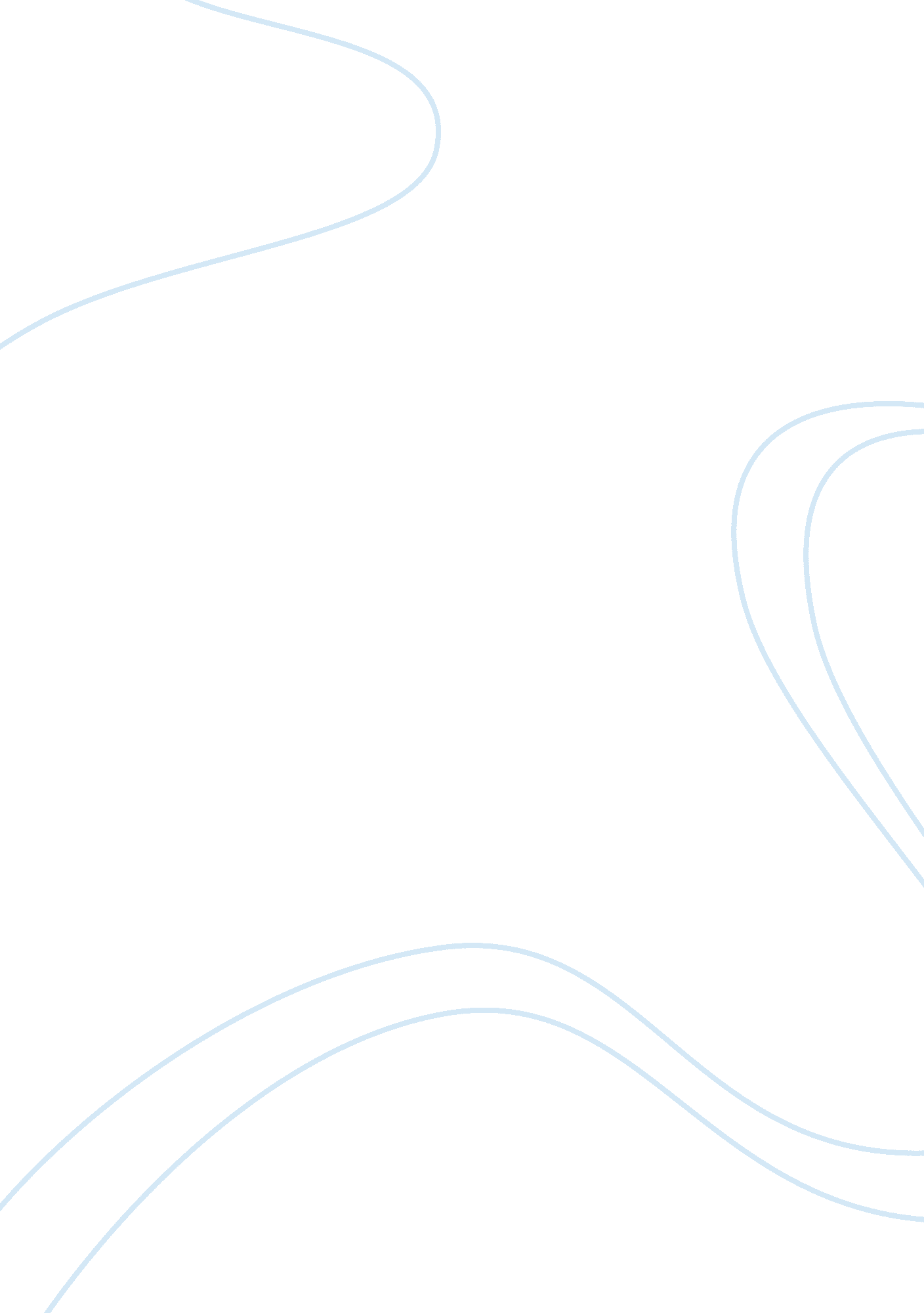 Flashcards with answers on chapter 11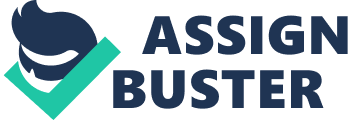 Collection of data organized in a manner that allows access, retrieval, and use of that dataDatabase Collection of unprocessed itemsTextNumbersImagesAudioVideoData Processed dataOrganizedMeaningfulUsefulInformation -create a computerized database– add, modify, and delete data-sort retrieve data– create forms and reports from the dataDatabase Software (also called Database Management System DBMS) reflects the quality of the dataData Integrity The more____the data contains, the lower its integrityerrors Valuable information should have the following characteristics:-accurate– accesible-cost effective-organized-timely-verifiable-useful __ is organized in layersData Data layers: Files, records, fields, characters A ___ is one byteCharacter Numbers, letters, space, punctuation marks, or other symbolsCharacters A field is a combination of one or more related characters:-field name-field size– data type A __ is a group of related fieldsrecord A ____ is a field that uniquely identifies each recordprimary key A ___ is a collection of related recordsdata file ___ refers to the procedures that keep data current (adding records, modifying records, deleting records)File maintenance Users add new records to a file when they obtainnew data When a record no longer is needed, a user deletes it from afile ___ compares data with a set of rules or values to find out if the data is correctValidation -Each department has its own set of files-Have data redundancy-Isolate dataFile Processing System A ___ contains data about each file in the database and each field in those filesdata dictionary A ___ provides several tools that allow users and programs to retrieve and maintain data in the databaseDBMS A ___ consists of simple, English-like statements that allow users to specify the data to display, print, store, update, or deletequery language ___ is a popular query language that allows users to manage, update, and retrieve dataMany DBMSs provide tools to guide nontechnical users through the steps of creating a queryStructured Query Language (SQL) Most DBMSs include ____, a feature that has a graphical user interface to assist users with retrieving dataquery by example (QBE) A__ is a window on the screen that provides areas for entering or modifying data in a databaseform A ____ allows users to design a report on the screen, retrieve data into the report design, and then display or print the reportreport writer A __ provides means to ensure that only authorized users access dataDBMS A __ defines how users view the organization of the datadata model A ___ stores data in tables that consist of rows and columnsrelational database Each __has a primary keyrow Each __ has a unique namecolumn A __ is a link within the datarelationship An___ stores data in objectsobject-oriented database (OODB) A ___ can store data in more than two dimensions of datamultidimensional database multidimensional database is also known as ahypercube Can consolidate data much faster than a relational databasemultidimensional databases A____ is a huge database that stores and manages the data required to analyze historical and current transactionsdata warehouse ___ and administrators are responsible for managing and coordinating all database activitiesDatabase analysts Decides on proper placement of fields, defines data relationship, and identifies users’ access privilegesDatabase Analyst (DA) Creates and maintains the data dictionary, manages security of the database, monitors the performance of the database, and checks backup and recovery proceduresDatabase Administrator DBA An ___ is a set of hardware, software, data, people, and procedures that work together to produce informationinformation system ____ integrates MRP II with the information flow across an organization to manage and coordinate the ongoing activities of the enterprise, including product planning, manufacturing and distribution, accounting and finance, sales, human resources, and customer supportEnterprise Resource Planning (ERP) A ___allows for storage and management of a company’s documents, such as word processing documents, presentations, and spreadsheetsdocument management system (DMS) A ___ enables and manages the publishing, modification, organization, and access of various forms of documents and other files, including media and webpages, on a network or the webcontent management system (CMS) A ___ is an information system that captures and processes data from day-to-day business activitiestransaction processing system (TPS) A ___ is an information system that generates accurate, timely, and organized information, so that managers and other users can make decisions, solve problems, supervise activities, and track progressmanagement information system (MIS) A ___ helps users analyze information and make decisionsdecision support system (DSS) An ___ is an information system that captures and stores the knowledge of human experts and then imitates human reasoning and decision makingexpert system the application of human intelligence to computersAI AI: Artificial Intelligence A back up plan where changes are backed up as they are madeContinuous Backup specifies the kind of data a field can contain and how the filed is useddata type or copy, of the entire database should be made on a regular basisbackup the process of determining the organization of a databasedatabase design DBMS: Database management system helps users analyze information and make decisionsDSS DSS: Decision Support System uniquely identifies each fieldField Name a listing of activities that modify the contents of the databaseLog an item that contains data, as well as the actions that read or process the dataobject a request for specific data from the databasequery uses logs and or backups and either a roll forward or a rollback technique to restore a database when it becomes damaged or destroyedRecovery Utility ensures that users enter only alphabetic data into a fieldAlphabetic Check a relational database refers to a field as anattribute a relational database refers to a record as antuple an application that supports a front-end program sometimes is called theback end in a roll back also called a ___, the DBMS uses the log to undo any changes made to the database during a certain periodbackward recovery with, ___ the computer collects data over time and processes all transactions later, as a groupBatch Processing describes the widespread growth of data, the variety of formats in which this data is available and the processing required to make this data accessible in a timely mannerBig Data BLOB: Binary Large Object where users store and share photos, videos, recordings, and other personal media with other registered usersCollaborative Databases in some tables, the primary key consists of multiple fields called acomposite key aids in the development and testing of product designs, and often includes CADCAE CAE: Computer-aided Engineering controls production equipment, such as drills, lathes, and milling machinesCAM CAM: Computer-aided engineering manages information about customers, past purchases, interests, and the day-to-day interactions, (like phone calls)CRM CRM: Customer Relationship Management a smaller version of a data warehouse is thedata mart data warehouses use a process called __ to find patterns and relationships among datadata mining Is a value that the DBMS initially displays in a fieldDefault Value the data in a ___ exists in many separate locations throughout a network or the internetDistributed Database could include interest rates, population trends, costs of new housing construction, or raw material pricingexternal sources is an attribute in on e entity that exists in another entity as a primary keyForeign Key in a rollfoward also called a __ the DBMS uses the log to reenter changes made to the database since the last save or back up. forward recovery a program that generally has a more user-friendly interface than the DBMSFront End occurs when a company uses the technology intended for one purpose for anotherfunction creep GIS: Geographic Information System HRIS: Human Resources Information System Are a set of logical judgments that are applied to the knowledge base each time a user describes a situation to the expert systemInference Rules ___ of data might include databases, sales orders, MRP MRPII results, inventory records, financial data etc. internal sources MRP: Material Requirements Planning MRP II: Material Requirements Planning II (an extension of I) because the data dictionary contains details about data, some call itmetadata A query language used to manipulate and retrieve dataOQL OQL: Object Query Language ORD: Object Relational Database OLAP: Online Analytical Processing where user’s access privileges are limited to the lowest level necessary to perform required tasksPrinciple of least Privilege Policy reporter writer is also called areport generator a data dictionary is sometimes called arepository SFA: Salesforce Automation consolidates data usually with totals, tables, or graphs, so that managers can review it quick and easilysummary report A __ check tests data in two or more associated fields to ensure that the relationship is logical and their data is in the correct formatConsistency Which of the following is not an advantage of a database approachRequires less memory/ storage A developer of a relational database refers to a file as arelation An __ database stores data in objectsObject-oriented With __, the computer processes each transaction as it is enteredOnline transaction Processing A __ report usually lists just transactionsdetailed In an expert system, the __ is the combined subject knowledge and experiences of the human expertknowledge base 